НАКАЗ30.12.2020   			                        № 317Про підсумки організації харчування учнів 1-11 класів Харківської гімназії №12у І семестрі 2020/2021 навчального рокуЗгідно з планом роботи Харківської гімназії №12 на 2020/2021 навчальний рік адміністрацією гімназії у грудні місяці було перевірено стан організації харчування учнів 1-11 класів. Мета перевірки: організація якісного та повноцінного харчування учнів гімназії, допомога соціально незахищеним категоріям дітей.Методи перевірки: аналіз звітної документації щодо організації харчування учнів, аналіз відвідування учнями їдальні гімназії, аналіз організації дієтичного харчування учнів, перевірка стану організації харчування учнів, які відвідують групу подовженого дня.Під час здійснення внутрішнього контролю за станом організації харчування учнів гімназії увага була приділена дотриманню та виконанню чинних нормативно-правових документів, Методичних рекомендацій з організації харчування учнів у закладах освіти.	Під час здійснення внутрішнього контролю за станом організації харчування учнів було встановлено, що санітарно-гігієнічні умови утримання їдальні дотримані відповідно до розділу 10 ДСанПіН 5.5.2.008-01. Продукти харчування зберігаються згідно з умовами їх зберігання при відповідній температурі з урахуванням товарного сусідства і дотримання термінів їх реалізації.Комісія встановила, що харчування учнів відбувається відповідно до графіка затвердженого наказом від 31.08.2020  №187 «Про організацію харчування учнів Харківської гімназії № 12 у І семестрі 2020/2021 навчального року». Під час харчування учнів організовано чергування вчителів, класних керівників; графік чергування затверджений директором гімназії.На момент перевірки, ведення обліку безкоштовного харчування у щоденних відомостях їдальні гімназії відповідає діючим вимогам. Дані у звітах про безкоштовне харчування відповідають даним обліку у шкільній їдальні, а облік безкоштовного харчування учнів у звітах відповідає даним відвідування учнями навчальних занять у класних журналах. Харчування учнів здійснюється за попередніми замовленнями, оформлення яких відповідає вимогам.У Харківській гімназії №12 навчається на 01.12.2020 навчається 132 першокласники. Всі учні 1-х класів отримують безкоштовне харчування молоком.Відповідно до наказу від 31.08.2020  №187 «Про організацію харчування учнів Харківської гімназії № 12 у І семестрі 2020/2021 навчального року» та на підставі заяв батьків організовано безкоштовне харчування (сніданки) учнів 1-4-х класів. На момент перевірки та відповідно до щомісячних звітів, відсоток учнів 1-4-х класів, охоплених гарячим харчування, складав 100%.Згідно з наказом від 31.08.2020  №187 «Про організацію харчування учнів Харківської гімназії № 12 у І семестрі 2020/2021 навчального року» та на підставі заяв батьків організовано безкоштовне харчування (обіди) учнів пільгових категорій. Кількість учнів пільгового контингенту на момент перевірки становить 70 учнів.Згідно з наказом виділено дієтичне харчування  учням, які його потребують за результатами медичного огляду та наданими довідками (29 учнів). З них: учнів 1-4 класів – 8, учнів     5-11 класів  –   21. 100%  учнів його отримують.Харчування учнів 5-11 класів організовано відповідно до графіка харчування за попередніми замовленнями. Комісією встановлено, що класними керівниками 5-11-х класів здійснюється контроль за харчуванням учнів. Перевірка показала, що стан роботи щодо залучення учнів 5–11 класів до харчування у їдальні гімназії задовільний.Стан організації харчування учнів Харківської гімназії №12 у І семестрі 2020/2021 навчального року проаналізовано в аналітичній довідці (додається). Результативність роботи щодо організації харчування відповідає достатньому рівню (Кзаг. 0,92).Виходячи з наведеного вище,НАКАЗУЮ:Заступнику директора з навчально-виховної роботи Колесник О.Б.:Забезпечити контроль за організацією повноцінного та якісного харчування учнів згідно із затвердженими нормами харчування.Постійно Здійснювати контроль за дотриманням учнями правил особистої гігієни та вживанням готових страв, буфетної продукції; контроль за санітарно-гігієнічним станом обідньої зали тощо.ПостійноПроаналізувати стан роботи з організації харчування учнів гімназії у І семестрі 2020/2021 навчального року на засіданні педагогічної ради.До 11.01.2021Класним керівникам:Продовжити роботу щодо охоплення учнів гарячим харчуванням, особливу увагу звернути на учнів 5-11 класів.ПостійноПроводити батьківські збори з метою роз’яснення важливості гарячого харчування учнів гімназії.Протягом 2020/2021 навчального рокуПродовжити роботу з учнями 5-11 класів щодо організації гарячого харчування за попередніми замовленнями.Протягом 2020/2021 навчального рокуПосилити роботу з учнями 5-11 класів щодо режиму харчування під час перебування в гімназії.Протягом 2020/2021 навчального рокуКонтролювати відвідування їдальні гімназії учнями, що потребують дієтичного харчування.ПостійноСвоєчасно надавати щомісячні звіти щодо харчування учнів відповідальному за організацію харчування учнів гімназії.Протягом 2020/2021 навчального рокуЧерговим вчителям:Своєчасно приходити на місце чергування.ПостійноКонтролювати дотримання культури обслуговування під час отримання учнями порції та обслуговування у буфеті.ПостійноКонтролювати дотримання учнями культури харчування  та самообслуговування.ПостійноКонтролювати дотримання санітарно-гігієнічних умов функціонування куточків для миття рук.ПостійноЛаборанту Самотою Є.В. розмістити цей наказ на сайті гімназії.У день підписання наказуКонтроль за виконанням наказу залишаю за собою.Директор Харківської гімназії №12					Л.А.КалмичковаОсоба, відповідальна за виявлення корупціїв діяльності Харківської гімназії №12заступник директора з навчально-виховної роботи                         О.З. ОленічКолесник О.Б.З наказом ознайомлені:Колесник О.Б.Євтушенко І. В. Сичова Н. М.Довгоспина Т. О.Гордієнко С.С.Малоштанова О. В.Ткаченко Т. М.Лещенко О. М.Попова І.В.Саніна І.О.Бахметьєва Н.В.Миргород М. Є.Нєєлова Г.С.Красовська І.Г.Лукаш О.І.Петрик Н.М.Шморгун Т.М.Мітіус В.І.Гнатченко Т.О.Пивоворова Л. І.Олійник О.В.Мушулова К.Р.Оленіч О.З.Ждаміров І.Л.Дурицький П.С.Субота Е.О.Смірнова Л.В.Стьопкіна Л.Д.Арутюнова О.А.Нелєпа З.В.Борисенко Н. В.Шишкова О.М.Сердюк В.Ю.Волкова О.В.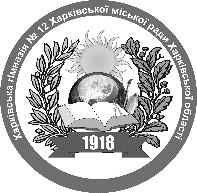 